How to Create an Inspection JobDescription	This “HOW TO” manual describes the way to create an inspection job.  A job allows you do document the from and to date and time on a job and the weather and temperature.Steps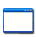 This function is located under: Tasks->Inspections->Job#Description1.To update an inspection, first select an Asset.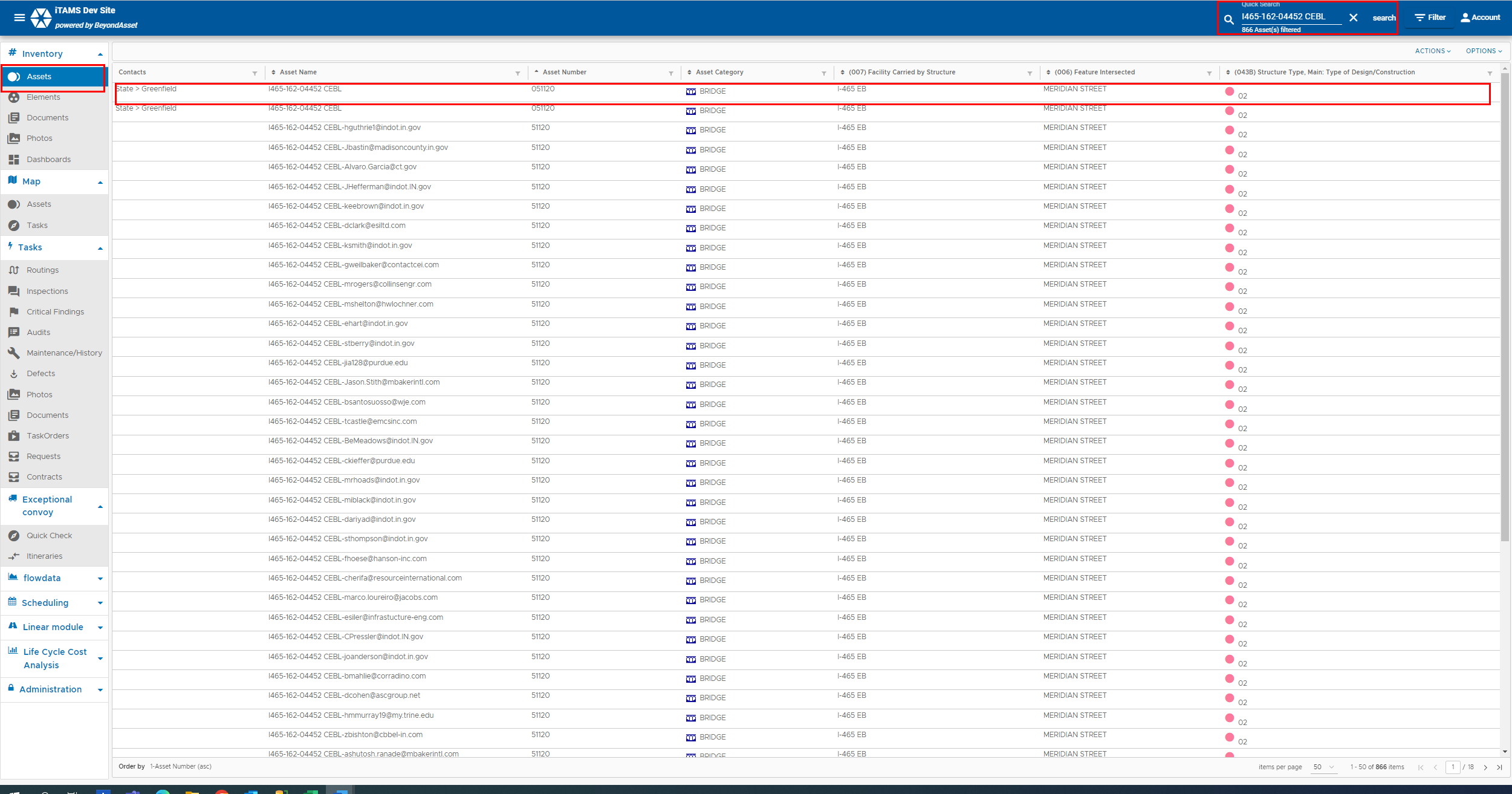 2.Click on the Inspections tab.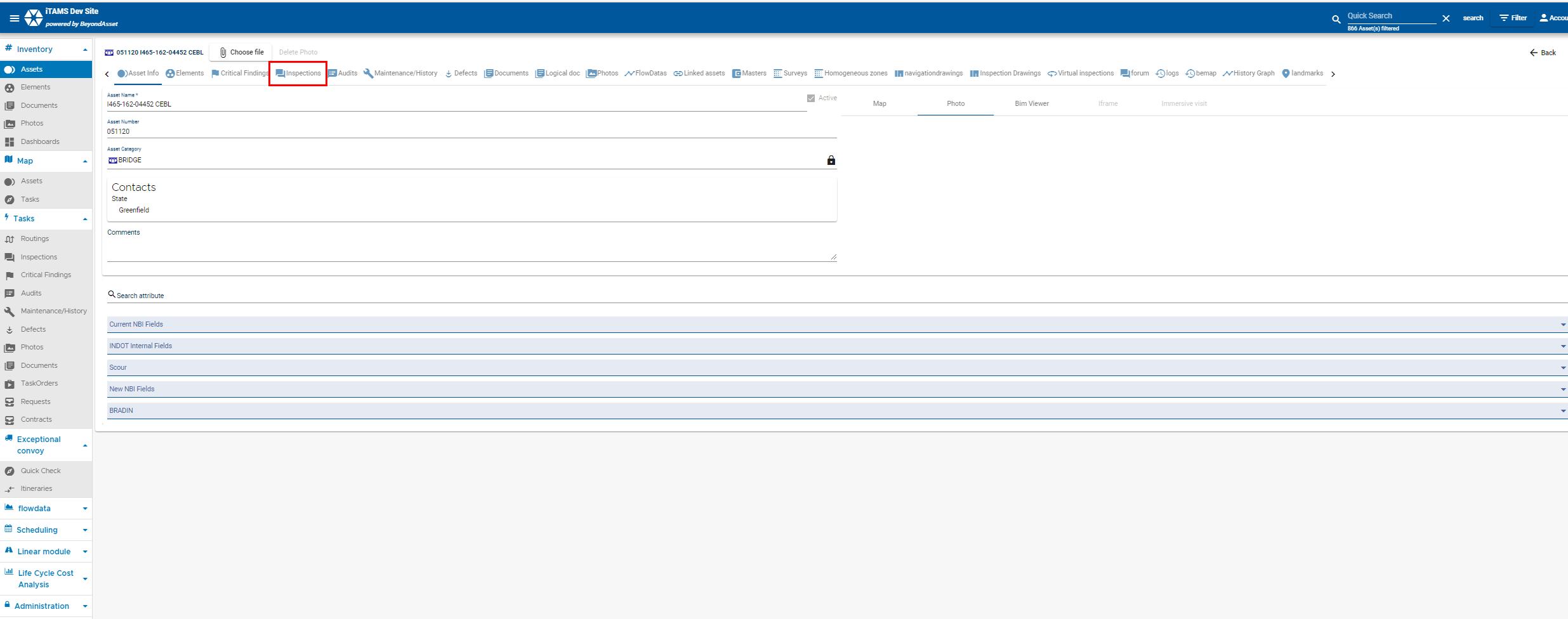 3.Select the inspection from the list.  Please note inspections with the status = approved or inactive will be filteres out from the page list by default.  You will have to unfilter to see those records.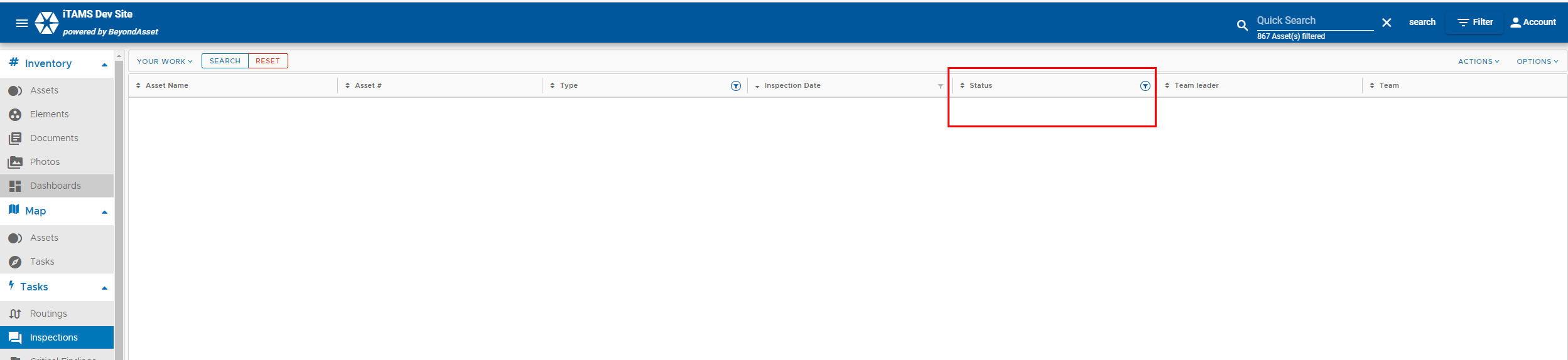 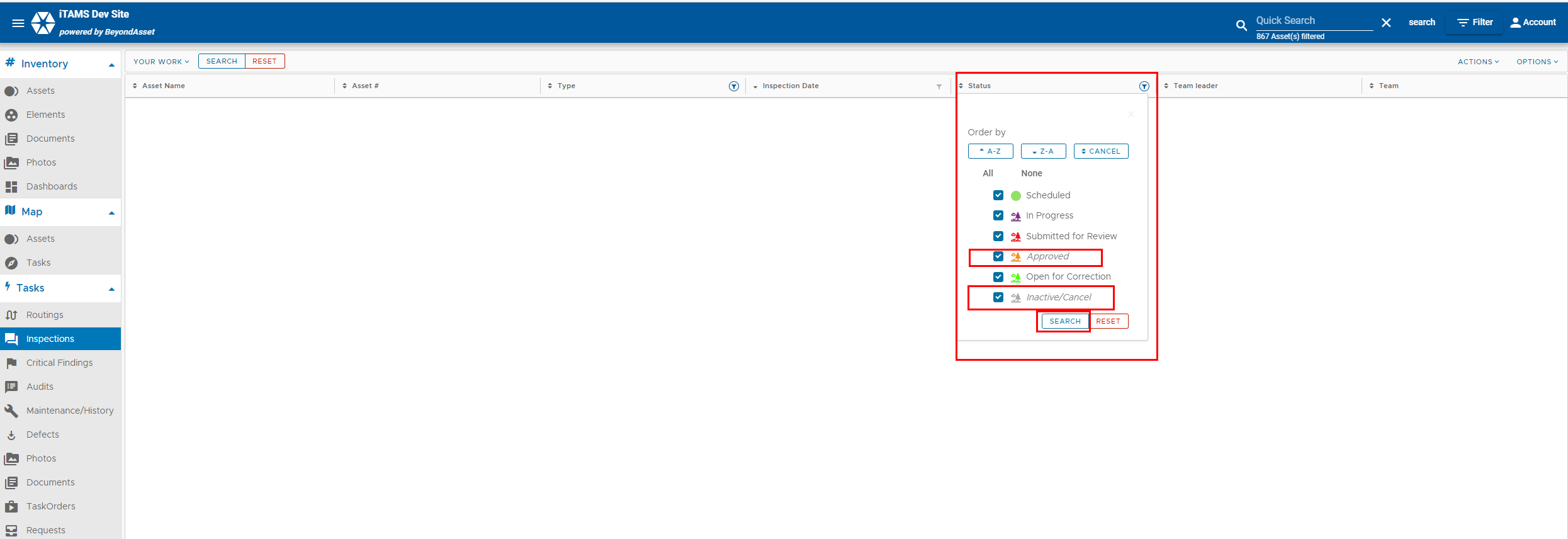 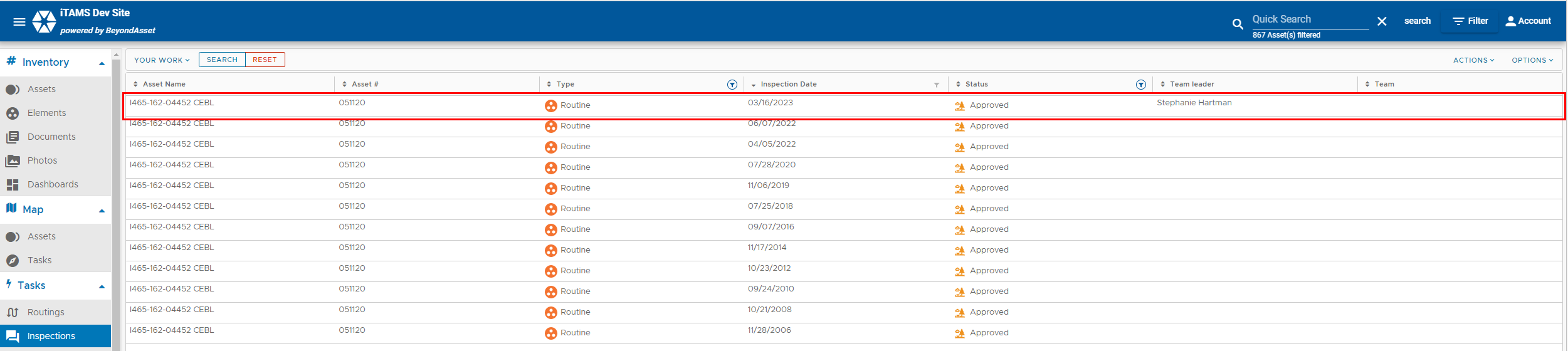 4.Selet the the Job tab.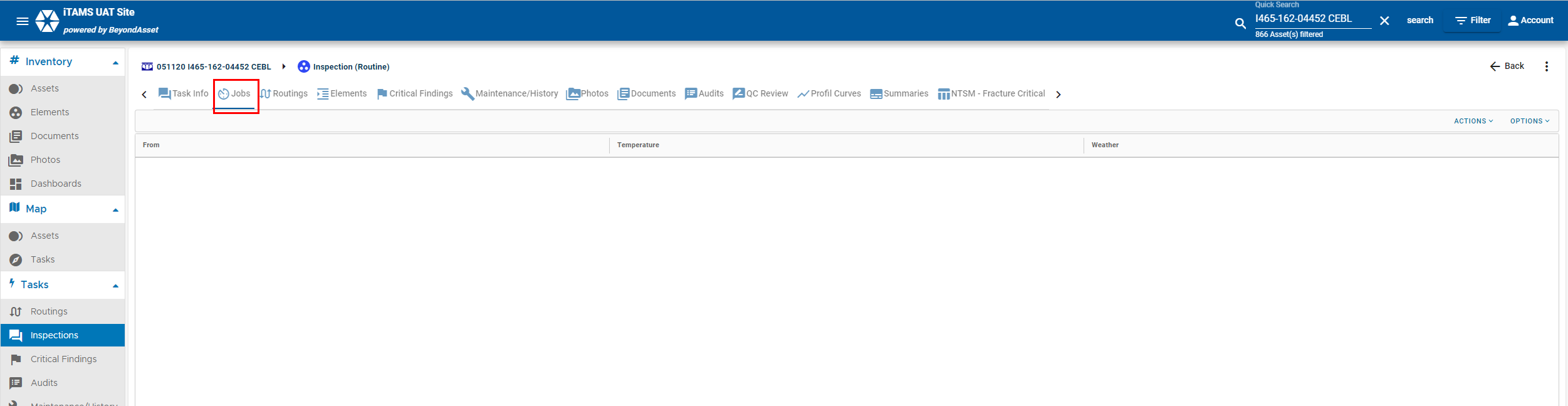 5Click Actions +Add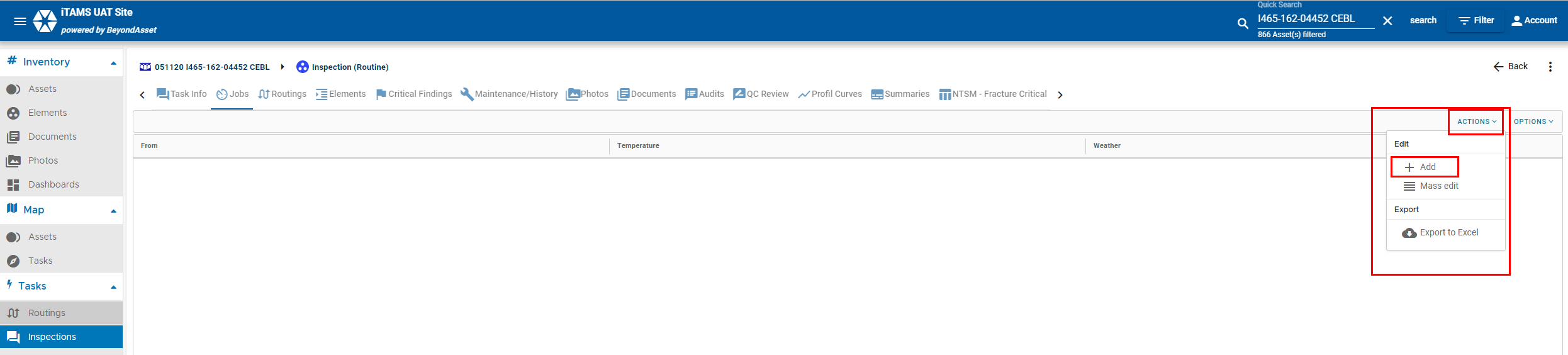 6Fill in the From and To Date and Time, Weather and Temperature, and Comments and Click Save.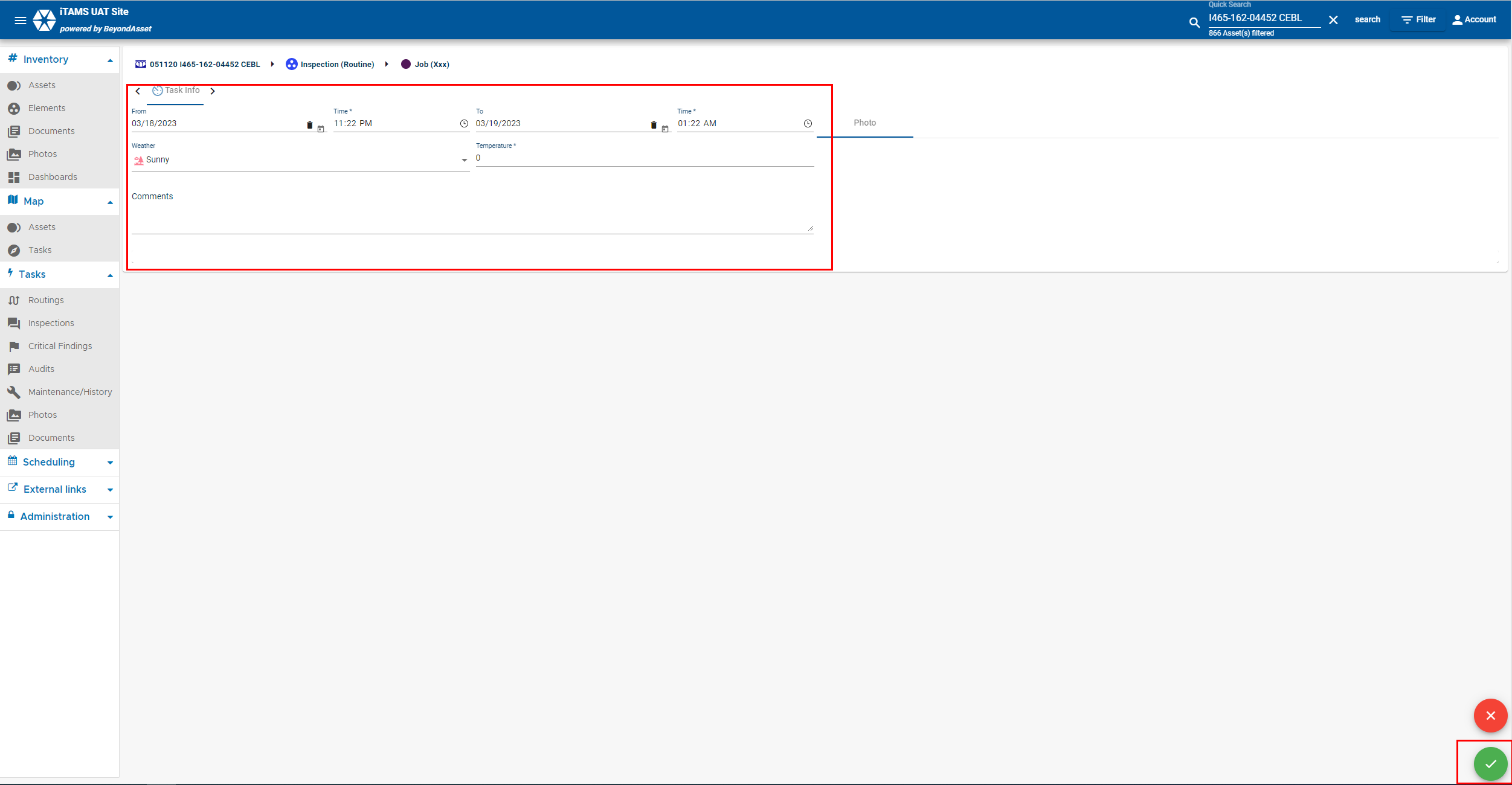 